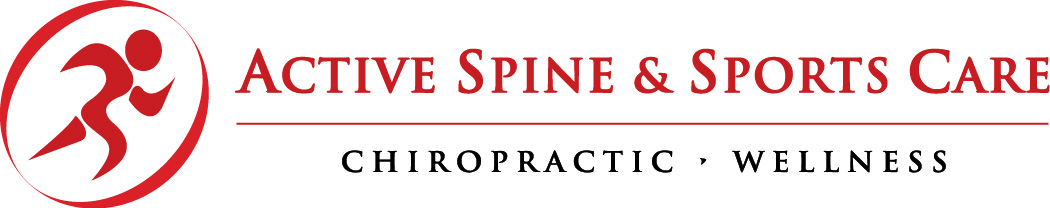 Active Spine & Sports Care Billing PolicyChiropractic claim submission for in-network insurance plans will be completed after your visit.  Proof of health insurance is required. Ultimately, payment is your responsibility if there is a delay in payment from insurance, insurance denies payment, or upon verifying chiropractic benefits, the insurance company provides the office incorrect chiropractic benefit information.  Upon receiving a statement from Active Spine & Sports Care, was ask that payment is made within 30-90 days. Professional chiropractic services rendered are the SOLE LIABILTY of the patient/guardian whose signature appears on this form.Failure of payment for an outstanding statement balance after 90 days will be transferred to the collection’s agency.            _________________________________			______________Signature (Patient/Guardian)					Date_________________________________Print Name2370 Las Posas Road, Suite BCamarillo, CA 93010Phone: (805) 384-0101Fax: (805) 384-0220